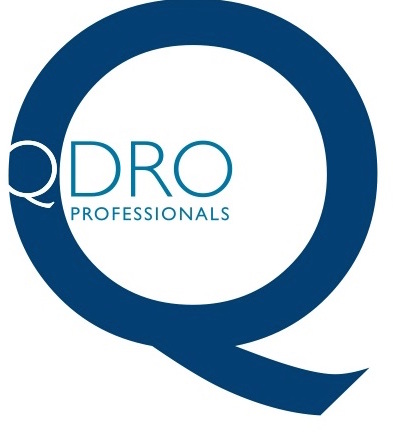 QDRO PROFESSIONALS, LLC MILITARY QUESTIONAIRE1.	Documents to be provided:Active Duty Service Members:Current Leave and Earnings Statement (LES)* - generated twice a month to show pay, allowances, deductions, accrued leave, etc. (equivalent to a pay stub); go to pay center secure web portal to obtain a copyGuard/Reserve Service Members:Current Retirement Points Statement* (chronological statement of retirement points, such as ARPC Form 249 for Army Reserve or NGB Form 23 for National Guard) - issued at least once a year to each Guard/Reserve member; go to pay center secure web portal to obtain a copyRetirement Points Statement as of Date of DivorceRetireesRetiree Account Statement (DFAS-CL Form 7220)* - generated a minimum of once per year (usually around December) to show gross retired pay, changes in the rate of pay, VA waiver, Survivor Benefit Plan premium and beneficiary, etc.Certificate of Release or Discharge (DD Form 214) or other separation papers;Retirement orders (issued at retirement);Combat-Related Special Compensation (CRSC) statement (if applicable)Letter from DFAS at or before retired pay starts (showing amount and how calculated)In VA disability cases, the findings and ratings letter(s)Survivor Benefit Plan (SBP) Election Form**For a Reserve/Guard member, this would have been completed at the 20-year mark (for DFAS- Form 2656-5, RCSBP Election Certificate). For an Active Duty servicemember, the election form would be completed as part of the retirement process (Form 2656, Data for Retired Personnel).If the parties are already divorced, there may be a Form 2656-1 (SBP Election Statement for Former Spouse Coverage).General documents – court order, separation agreement or any other underlying settlement document that provides for pension division, and the divorce decree *The LES, Retiree Account Statement (RAS) and Retirement Points Statement can be found on the secure DFAS website, https://mypay.dfas.mil/mypay.aspx.  **Prior SBP election forms can be requested from the local Retirement Service Office or local Guard/Reserve branch.2.	Basic InformationDate of Marriage: _______________________________Date of Separation: ______________________________Date of Filing: __________________________________Date of Final Order Approving Agreement: _________________Date of Divorce (if different from (d)): _____________________State of Divorce: ________________________________How was jurisdiction determined by the Court?   Parties consented to jurisdiction  Other: _______________________________________3.	Identifying information for servicemember or retiree: (refer to LES, RAS, or retirement order for most of this)Full name: __________________________________________________Date of Birth: ___________ Social Security #: ______________________Current Mailing address: _______________________________________		____________________________________________________________Email Address: _______________________________________________Phone Number: _____________________________Attorney for SM: _____________________________________________Attorney Email: ______________________________________________Branch of Service: ____________________(Air Force, Army, Navy, etc.)Component (Active Duty, National Guard, Reserves): ________________“DIEMS” (Base Pay Entry Date):_________________________________If any breaks in service, please specify: ____________________________Date SM retired: (Reserve/Guard this is the date you stop serving, not the date (age 60) that pension payments start): _________________________Date SM is first eligible to retire: ________________________________Disability/VA Waiver:Has Service member been rated with a disability by the Veteran’s Administration (VA)?  (check one):      YES      NOWas Service member rated for a VA disability prior to divorce?YES      NOIf so, what percentage was disability rating as of Date of Divorce?________________________________Has Service member been reevaluated by the VA since the divorce?_ YES      NOIf so, what percentage is disability rating now?________________Is Service Member remarried?:_________ Date of Remarriage: __________Current Spouse full name:________________________________Is current Spouse listed as Survivor Beneficiary for retired pay? YES  NOIf yes, what date was that election made with DFAS?___________	4.	Identifying information for former spouse/spouse (non-servicemember):Full name: __________________________________________________Date of Birth: ___________ Social Security #: ______________________Current Mailing address: _______________________________________	____________________________________________________________	d.	Email Address: _______________________________________________Phone Number:____________________________Attorney for FS: ______________________________________________Attorney Email:______________________________________________Is Former Spouse remarried: _______ Date of Remarriage: ____________Current Spouse full name: ______________________________________5.	Blended Retirement System (BRS) Information - SMs (servicemembers) who were eligible may have opted into the BRS during calendar year 2018. This can have significant impacts on retired pay and SBP amounts, and no consent of the spouse is required. Did SM opt in? Please provide information on lines below: 	__________________________________________________________________	____________________________________________________________________________________________________________________________________6.	Computational Information – Please the complete the following, which serves as the basis for the pension division order: Was the Divorce Order filed on or before December 23, 2016?  ______YES	(SKIP TO SECTION 7)_______NO	(CONTINUE TO QUESTION 6(b))If Divorce Order was filed after December 23, 2016, was SM already receiving retired pay on date Divorce Order was filed?  		______YES	(SKIP TO SECTION 7)		_______NO	(CONTINUE TO QUESTION 6(c))Rank/Pay grade of Service Member: _______________ at separation,  _______________ at date of filing (date action was filed with Court)_______________ at divorce  _______________ currently on _________(Date)_______________ at retirement For Active Duty and Reserve/Guard fill in Creditable time of service as of:		Date of Marriage: 	______years and ______months 		Date of Separation:	______years and ______months		Date of Filing: 	______years and ______months		Date of Divorce: 	______years and ______months		Date of Retirement: 	______years and ______monthsFor Reserve/Guard fill in total retirement points as of:		Date of Marriage: 	___________points 		Date of Separation:	___________points		Date of Filing: 	___________points		Date of Divorce: 	___________points		Date of Retirement: 	___________points7.	How is the Benefit to Former Spouse Calculated?Set dollar amount (i.e., $400 a month to Mrs. Brown)            Flat Percentage (i.e., 44% of Mr. Brown’s disposable retired pay)Coverture Formula (i.e., 50% of the marital portion) For Active Duty need to know:Years of service as of Date of Marriage:_________Years of service as of Date of Filing:_________Years of service as of Date of Divorce:_________For Reserve/Guard need to know:Points as of Date of Marriage: ___________Points as of Date of Filing: _____________Points as of Date of Divorce: ___________(COMPLETE points statement must be attached if this option is chosen)Hypothetical (i.e., 39% of the disposable retired pay of a Major with 24 years of creditable service).  If member entered service after 9/7/1980, you must provide the following information:			▪	hypothetical retired pay base: 		__________			▪	hypothetical years of creditable service:	__________			▪	hypothetical date of retirement:		__________(NOTE: The set dollar amount does not contain a COLAs (cost-of-living adjustments.))IF SM IS RETIRED WHEN HUSBAND AND WIFE SEPARATE, ATTACH THE MOST RECENT RETIREE ACCOUNT STATEMENT, FORM DFAS-CL 7220.8.	Survivor Benefit Plan election:  If a survivor annuity is to be provided to the former spouse, please fill out the following information:Type of coverage:            Former spouse only coverage            Former spouse and child(ren) coverage            Child(ren) only coverage            Other coverage - specify type\beneficiaryBase amount (the SBP benefit paid to the beneficiary is 55% of the base amount):              Full retired pay            Lesser amount (can be any amount $300 per month or greater)Remember that, without SBP coverage, the pension stops when the SM/retiree dies.IF RESERVE OR GUARD:  Reserve Component SBP (Survivor Benefit Plan) applies if one is in the Reserves or National Guard.  Check () one of the following:           SM (Servicemember) has already retired.  The election was: (see next two items for available options)____________________._____ SM hasn’t retired yet, has attained 20 years of creditable service, has chosen to have coverage start at 60th birthday (i.e., death of SM occurs before then, payments begin at what would have been age 60 for the SM).            SM hasn’t retired yet, has attained 20 years of creditable service, has chosen to have coverage and payments start at death, even if before age 60.            SM has not attained 20 years of service yet, client would like decision to be (fill in blank):  ___________________________________________________SM and spouse have decided to use life insurance instead of SBP, terms are as follows: ___________________________________________________________.NOTE:  Without SBP, pension share payments end at death of the SM.9.	TSP: Does the SM participate in the Thrift Savings Plan (TSP)? ________ The TSP is a contributory retirement plan, similar to a 401k plan or a profit-sharing plan.  If the member participates, provide a copy of the most recent quarterly account statement.What was the first date of contribution to the TSP:_____________If the TSP is to be divided:State how -- fixed dollar amount, percentage, or formula?	$_________;       _________%	Formula:________________________________________Specify effective date of division (e.g., date of separation, date of divorce).	______________________Are interest and earnings to be included after this date? Yes____ No____Will the non-employee spouse’s share of the TSP be paid directly to the former spouse or rolled over into an eligible plan or IRA?  	Paid directly___________	Rolled______________If rolled over, give the financial institution’s name and address, as well as the account number of the plan or IRA.  Also, provide a contact name and phone number and instructions for receiving the incoming transfer.